Підстава: пункт 4-1 постанови Кабінету Міністрів України від 11 жовтня 2016 р. № 710 «Про ефективне використання державних коштів» Обґрунтування на виконання вимог Постанови КМУ від 11.10.2016 № 710:Враховуючи зазначене, замовник прийняв рішення стосовно застосування таких технічних та якісних характеристик предмета закупівлі:специфікаціяДодаткова інформація.1. У місцях, де технічна специфікація містить посилання на стандартні характеристики, технічні регламенти та умови, вимоги, умовні позначення та термінологію, пов’язані з товарами, роботами чи послугами, що закуповуються, передбачені існуючими міжнародними, європейськими стандартами, іншими спільними технічними європейськими нормами, іншими технічними еталонними системами, визнаними європейськими органами зі стандартизації або національними стандартами, нормами та правилами, біля кожного такого посилання вважати вираз «або еквівалент». Таким чином вважається, що до кожного посилання додається вираз «або еквівалент». 2. У місцях, де технічна специфікація містить посилання 1)на конкретну марку чи виробника або на конкретний процес, що характеризує продукт, чи послугу певного суб’єкта господарювання, чи на торгові марки, патенти, типи або конкретне місце походження чи спосіб виробництва, вважати наявним вираз «або еквівалент». Таким чином вважається, що до кожного посилання додається вираз «або еквівалент» (1) таке посилання обумовлено наданням Учасникам загального уявлення про технічні та якісні характеристики чи складові предмету закупівлі тощо). Під «еквівалентом» розуміється це щось рівноцінне, рівнозначне, рівносильне, таке що повністю відповідає встановленим вимогам Замовника (технічні та якісні характеристики, запропонованого еквіваленту повинні відповідати встановленим в Додатку 1 технічним та якісним характеристикам предмета закупівлі).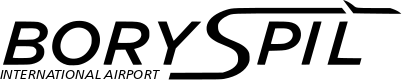 ДЕРЖАВНЕ ПІДПРИЄМСТВО«МІЖНАРОДНИЙ АЕРОПОРТ «БОРИСПІЛЬ» 08300, Україна, Київська обл., Бориспільський район, село Гора, вулиця Бориспіль -7, код 20572069, юридична особа/ суб'єкт господарювання, який здійснює діяльність в окремих сферах господарювання, зазначених у п. 4 ч.1 ст. 2 Закону України «Про публічні закупівлі»Обґрунтування технічних та якісних характеристик предмета закупівлі та очікуваної вартості предмета закупівліОбґрунтування технічних та якісних характеристик предмета закупівлі та очікуваної вартості предмета закупівліПункт КошторисуНазва предмета закупівлі із зазначенням коду за Єдиним закупівельним словникомОчікувана вартість предмета закупівлі згідно річного плану закупівельОчікувана вартість предмета закупівлі згідно ОГОЛОШЕННЯ про проведення відкритих торгівІдентифікатор процедури закупівлі17.27.4 (2023)Ручні знаряддя, код ДК 021:2015 - 44510000-8 - Знаряддя 7 595,00 грн. з ПДВ6 329,17грн. без ПДВ UA-2023-06-13-005649-a1Обґрунтування технічних та якісних характеристик предмета закупівліВизначення потреби в закупівлі: Для здійснення догляду за кущами, деревами та зеленими насадженнями на території підприємства.Обґрунтування технічних та якісних характеристик предмета закупівлі: Якісні та технічні характеристики предмета закупівлі визначені з урахуванням реальних потреб підприємства та оптимального співвідношення ціни та якості.Замовник здійснює закупівлю даного товару, оскільки він за своїми якісними та технічними характеристиками найбільше відповідатиме вимогам та потребам замовника.2Обґрунтування очікуваної вартості предмета закупівліОбґрунтування очікуваної вартості предмета закупівлі: Визначення очікуваної вартості предмета закупівлі обумовлено статистичним аналізом загальнодоступної інформації про ціну предмета закупівлі на підставі затвердженої центральним органом виконавчої влади, що забезпечує формування та реалізує державну політику у сфері публічних закупівель, примірної методики визначення очікуваної вартості предмета закупівлі, затвердженої наказом Міністерства розвитку економіки, торгівлі та сільського господарства України від 18.02.2020 № 275.Розрахунок очікуваної вартості предмета закупівлі здійснено відповідно до Положення «Про порядок визначення очікуваної вартості предмета закупівлі» від 17.05.2022 №50-06-1.Обґрунтування обсягів закупівлі: Обсяги визначено відповідно до очікуваної потреби3Інша інформаціяСпосіб проведення моніторингу ринкуНаправлено низку запитів підприємствам, що постачають відповідну продукцію на наступні електронні пошти: romansamchenko@ukr.net ТОВ "ДІТРЕЙД ГРУП КО"; intelekt.pravo@gmail.com ПП "ІНТЕЛЕКТ-ПРАВО2"; mezon99@ukr.net ТОВ "МЕЗОН 99"; lismash04@gmail.com ТОВ "Лісмаш"; forest.bel@gmail.com ФОП ''Харченко Олександр Ігорович''; d.gapotiy@kkonsult.com.ua ТОВ "КОМ-КОНСУЛЬТАНТ";vakula-2005@ukr.net ТОВ "ВАКУЛА ІНСТРУМЕНТ".Здійснено пошук, збір та аналіз загальнодоступної відкритої інформації про ціни на момент вивчення ринку. Вивчено ціни з наступних інтернет-ресурсів:Інтерне-магазин https://intertool.ua/;Інтерне-магазин https://leto.ua/;Інтерне-магазин https://storgom.ua/;Інтерне-магазин https://epicentrk.ua/;Інтерне-магазин https://ars.ua/;Інтерне-магазин https://vseroste.com.ua.№ п/пНайменування ТоваруМарка або модель, або артикул, або каталожний номер, або  інші параметри для ідентифікації ТоваруОдиницявиміруКількістьТехнічні та якісні характеристики предмета закупівлі(Технічна специфікація)1Пила по деревуIntertool HT- 3146шт2Тип: ручна пила вигнута. Застосування: для дерева. Технічні та інші характеристики:Довжина леза: не менше 300 мм; З пластиковим чохлом. 2Гілкоріз садовийIntertool FT 1116шт2Тип: гілкоріз садовий ручний Застосування: для обрізання гілок; Технічні та інші характеристики: Максимальний діаметр зрізу: не менше 32 мм; З алюмінієвими телескопічними ручками; Довжина ручки (в зібраному стані): не менше 630 мм. 3Ножиці садовіIntertool FT 1113шт2Тип: ножиці садові ручні. Застосування: для обрізання гілок. Технічні та інші характеристики:Максимальний діаметр різу: не менше 13 мм; Довжина леза: не менше 230 мм Загальна довжина (в зібраному стані): не менше 615 мм; З алюмінієвими телескопічними ручками. 4Секатор садовийIntertool FT 1008шт1Тип: секатор садовий. Застосування: для обрізання гілок. Технічні та інші характеристики:Максимальний діаметр різу: не менше 14 мм; Довжина: не менше 185 мм; З фіксатором положення. 5Секатор садовийIntertool FT 1006шт1Тип: секатор садовий. Застосування: для обрізання гілок. Технічні та інші характеристики Максимальний діаметр різу: не менше 24 мм; Довжина: не менше 180 мм; З храповим механізмом; З фіксатором положення. 